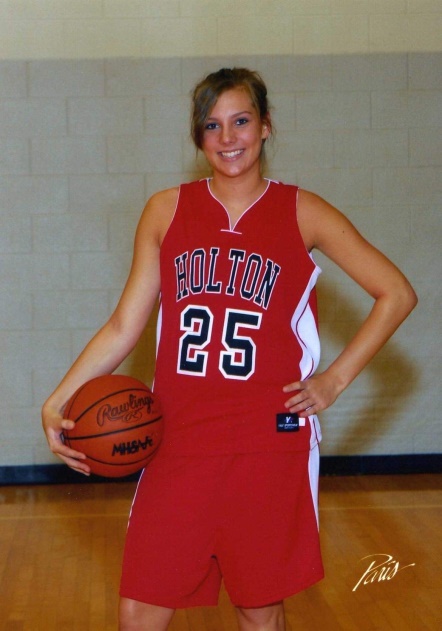 Nicole Walsworth (Brackett)Class of 2011Female Athlete InducteeNicole Walsworth graduated from Holton High School in 2011. Walsworth became a stand out basketball star with an amazing ability to shoot, drive, and post. She was a tremendous leader on the court serving as the team captain. .  Walsworth’s success on the basketball court was noteworthy due to her rapid skill development.  She fell in love with basketball as a first time player her freshmen year of high school. Her passion for the sport led to pouring herself into growing her skills through camps, workouts, and specialized coaching. Former coaches remember her for being coachable, hardworking, focused, and dedicated. Walsworth’s height and wingspan made her a tough opponent to defend against. Earning team nicknames “pterodactyl” and go-go gadget,” Walsworth’s skills made her a player to watch. She earned 1st-Team All-Area, 2nd Team All-Conference, 1st Team Times Indicator All-Area, Special Mention BCAM’s Best (All-State) and a Muskegon Community College All Star.  Walsworth also broke the single season point school record with 435 points outscoring the previous record by nearly 100 points. She was a proud Red Devil and even returned to help coach young basketball players. Walsworth went on to play basketball at Muskegon Community College. Her athletic legacy continues to inspire and helped forge an example of how hard work and dedication leads to success.   Walsworth’s athletic success and leadership make her a worthy inductee into the Holton Athletics Hall of Fame.  